Гуманітарна складова «м’якої сили» Української держави в контексті забезпечення її зовнішньополітичної безпекиВ мовах сучасних глобалізаційних викликів, посиленні напруження на міжнародній арені, зумовлених використаннямсилових методів при вирішенні багатьох конфліктних ситуацій, зростає потреба у пошуку і використанні методів спрямованих на ненасальницьке вирішення проблем, прагнення додіалогу та компромісу. Одним із таких методів є використанняпринципу «мякої сили». Цей термін ввів у науковий обіг у першій половині 1990х років Джозеф Най. Дж. Най вважав, що«м’яка сила» прийшла на зміну концепції «політичного реалізму», яка базувалася на «жорсткій силі» з її військовими іфінансовоекономічними чинниками. Він зазначав: «Силою єздатність впливати на інших з метою отримання бажаних379Політика національної безпеки Української державив гуманітарній сферірезультатів. Якщо це досягається примусом або за кошти, я називаю таке «жорсткою силою» Якщо ви досягаєте цього привабливістю, я називаю це «м’якою силою», – пояснював Най.Дослідник також визначив три компоненти, з яких складається цей феномен: «культура держави (у тому, чим вона приваблює інших), її політичні цінності (чи дотримується вона їх увнутрішній та зовнішній політиці) та зовнішні відносини (чисприймаються вони як легітимні та морально обґрунтовані)»460[2]. «М’яка сила» – це моральний авторитет наукових,технічних, спортивних культурних та інших досягнень даноїкраїни. Відомий дослідник Леслі Гелб в цьому контексті відзначає, що «м’яка сила нині, схоже, означає майже все»461.Ряд світових лідерів підтримують концепцію застосуванням’якої сили. Зокрема Президент США Барак Обама зазначає,що він виступає проти забезпечення національної безпекидержави тільки з використанням силових методів, так як м’якіметоди, сприяючи створенню сприятливого позитивногоіміджу країни у світі, можуть виконувати це завдання набагатоефективніше. Барак Обама хотів би відновити ті часи, колилюди в столицях по всьому світі можуть мирно піти в місцевийамериканський культурний центр для читання книг і журналів. Згадуючи професора Джозефа Ная, Президент СШАзазначив, що пан професор, популяризуючи термін «м’якасила» у світі, робить більше для м’якої сили Америки в усьомусвіті, ніж все інше, що ми можемо зробити462.Хоча найбільш ефективно на думку міжнародних експертів поєднувати «м’яку» силу з «жорсткою». Професор Най запропонував назвати це концепцією «розумної сили». Він зазначив: «Здатність комбінувати «жорстку» і «м’яку» сили –батіг і морквину та привабливість – ось це я називаю розумною силою»463. Леслі Гелб зазначає, щоб вирахувати, як поєднати ресурси жорсткої та м’якої сили у стратегіях розумноїсили, потрібно те, що він називає «контекстуальнимрозумом». У зовнішній політиці контекстуальний розум, вико460	Soft Power: The means yo success in world politics – [Електронний ресурс]. – Режим доступу:http://www.futurecasts.com/book%20review%2064.htm.461	By Joseph S. Nye Jr. Get Smart. Combining Hard and Soft Power – [Електронний ресурс]. –Режим доступу: http://www.foreignaffairs.com/articles/65163/josephsnyejr/getsmart462	Is (His) Biography (Our) Destiny? – [Електронний ресурс]. – Режим доступу:http://www.nytimes.com/2007/11/04/magazine/04obamat.html?pagewanted=1&_r=2&hp463	Джозеф Най: Якщо у сусідів України різне бачення політики, досить важко підібрати шлях,який зацікавить всіх// Інститут світової політики – [Електронний ресурс]. Режим доступу:http://iwp.org.ua/ukr/public/340.html380Зовнішньополітичні аспекти політики національної безпекиУкраїнської держави в гуманітарній сферіристовуючи інтуїтивні методи, допомагає політикам створювати розумні стратегії, узгоджуючи тактику з цілями. На думку Гелба з останніх президентів США потужний контекстуальний розум мали Рональд Рейґан і Джордж Бушстарший.Здатність комбінувати «жорстку» і «м’яку силу» і особливо формувати «м’яку силу» є дуже важливим дляУкраїни, так як, якщо для великих держав значний потенціал «жорсткої сили» врівноважується «м’якою силою»,то потенціал «твердої сили» України є набагато меншимвід сучасної «твердої сили» Америки, Росії чи Китаю.Тому Україні бажано розвивати саме «м’яку силу», так якУкраїна має значний потенціал саме «м’якої сили, щозначно підвищить авторитет України у світі. Але це незначить, що пріоритети «м’якої сили» в Україні мають бути за рахунок «твердої». «Тверда сила», зокрема економіка, збройні сили потрібні для розвитку і безпеки держави. Але без розвитку «м’якої сили» – культури, цінностей, моральності суспільства, буде в значній мірі страждати і економіка держави.Саме це підкреслював Джозеф Най, виступаючи в Україні.Зокрема він зазначив, що дуже часто м’яка сила випливає зкультури країни, тому самобутні риси української культури таісторії можуть приваблювати інших. Тому Україна може розвивати свою м’яку силу, популяризуючи історикокультурнуспадщину та розвиваючи демократію.Дж Най зазначає, що м’яка сила з’являється природно. Її неможна купити або створити штучно. На запитання китайськийстудента щодо того, як його країна може збільшити свою м’якусилу Дж. Най відповів: «Розслабтеся, і у вас все вийде»464. Тобтом’яка сила створюється не пропагандою, а завдяки індивідуальному привабливому розвитку, заради себе самого, а не для когось іншого. Тому для того, щоб Україна мала «м’яку силу», вона... має просто залишатись Україною, а українці – мають бутисаме українцями. Коли Україна стане «історією успіху» длявласних громадян, її м’яка сила зросте без зайвих зусиль.Інший американський дослідник «м’якої сили» Пол Кеннеді зазначає, що привабливі спосіб життя та культура, здатністьдіяти в гармонії із думкою світової спільноти, а не суперечити464	Джозеф Най: Якщо у сусідів України різне бачення політики, досить важко підібрати шлях,який зацікавить всіх// Інститут світової політики – [Електронний ресурс]. Режим доступу:http://iwp.org.ua/ukr/public/340.html381Політика національної безпеки Української державив гуманітарній сферіїй, є не менш корисними елементами політичного інструментарію держави, ніж майстерна дипломатія, фінансова потужність і навіть важкі авіаносці»465[с.105].Розглядаючи теорію «м’якої сили», нам потрібно проаналізувати онтологічногносеологічні засади її формування. Сучасна гносеологія базується на сцієнтичній моделі пізнання, якапрагнення до пізнання і підкорення навколишнього світушляхом силового втручання в нього. Відомий дослідник Фр.Бекон зазначав, що потрібно використовувати експеримент якжорсткий силовий метод здійснення пізнання. Але такіжорсткі методи, хоча й сприяють розвиткові науки, але йспричиняють виникнення ряду значних проблем (екологія,невиліковні хвороби, тощо), так як бездумне втручання в таємниці природи не проходить для людства безслідно. Антисцієнтисти зазначають, що досягнення НТР як значно полегшилижиття людини, але так і створили йому ще більші можливостідля самознищення (останні дві світові війни) і взагалі можутьпризвести до кліоциду – знищення людства. Тому людині спочатку потрібно, використовуючи м’які методи пізнання – інтуїцію, рефлексію, медитацію, пізнати саму себе, зрозумітисенс життя (Сократ, Паскаль, Сковорода), подолати свої недоліки, зло в самій собі, а потім вже перетворювати природу відповідно до законів добра і краси, а не користі і егоїзму.Ще в давні часи мислителі зазначали, що м’яке та гнучке перемагає сильне та тверде. ЛаоЦзи в 7 сторіччi до н.е. зазначав:«Вода – найм’якша і найслабша річ у світі, але в подоланнітвердого та міцного вона непереможна, і на світі немає їйрівного. Слабкі перемагають сильних, м’яке долає тверде»466[с.124]. Саме це твердження лягло в основу одного з головнихпринципів синергетики – складноорганізованим системам неможливо нав’язати шляхи їх розвитку. В точках біфуркації найменший вплив («ефект метелика») може кардинально змінитирозвиток складноорганізованих систем. Тому дуже важливозрозуміти, як сприяти їх власним тенденціям розвитку, яквиводити системи на оптимальні шляхи. Головна проблема полягає в тому, як направити, як з допомогою малого резонансного впливу підштовхнути систему на позитивний для суб’єкташлях розвитку. Значні труднощі полягають також і в тому, як465	Слісаренко І. Теорія і практика «м'якої сили» в міжнародних відносинах// Освіта регіону.№12 2008. С. 102–109466	Лукьянов А. Е. Лаоцзы и Конфуций: Философия Дао. – М., – 2001. – 384 с.382Зовнішньополітичні аспекти політики національної безпекиУкраїнської держави в гуманітарній сферіподолати хаос, не долаючи його, а роблячи творчим, перетворюючи його в поле, що породжує іскри інновацій. Виявляється, головне – не сила, а формування правильної топологічної конфігурації, архітектури дії на складну систему467[с. 624].Слід відзначити, що таке розуміння процесів розвитку намчітко доводить, що не може бути абсолютного контролю забудьякою сферою реальності, а в суспільнополітичній сферікладе кінець будьяким можливим мріям про абсолютно контрольоване суспільство. Стає очевидним, що намагання контролювати таку складно організовану систему як суспільствошляхом вимушеної уніфікації виробничих та соціальнихвідносин, культурного та релігійного життя, може привести дойого до застою та деградації, що ми чітко бачимо на прикладіРосійської Федерації. Це чітко доводить, якою небезпечноюможе бути будьяка «соціальна інженерія» – не менш небезпечна ніж генна інженерія, наслідки використання якої важкопередбачити. Хоча не можна повністю відкидати втручаннялюдського розуму, так як без його спрямовуючого началалюдство чекає деградація та виродження. Тому дуже важливозрозуміти закони сумісного життя природи і людства, їхкоеволюції. Тільки тонке налаштування «стратегії природи» та«стратегії розуму», їх сприятливе поєднання, не на засадах сили і примусу, а на засадах гармонії і життєтворчості, здатне забезпечити і суспільству і природі майбутнє, звужує основу дляпозиції песимізму есхатологічного напрямку.Хоча природа зможе вижити й у випадку гибелі людства,якщо воно не знищить разом з собою всю планету. Останнімчасом збільшилась напруга протистояння між природою талюдиною, що спричиняє до зміни клімату, виникнення всебільшого числа аномалій, стихійних лих. Зокрема за данимиміжнародної благодійної організації Oxfam за останні 20 роківкількість стихійних лих, викликаних погодними умовами,збільшилося вчетверо. У доповіді Oxfam сказано, що з початку2000 року кожен рік відбувається в середньому 500 подібнихкатаклізмів, а в 80х роках минулого століття ця цифра становила лише 120. За той же період кількість повеней збільшиласяв шість разів, додає організація.Тому на сучасному етапі розвитку людства є дуже важливим вибір оптимальних «м’яких» шляхів розвитку, які б гармо467	Горлач М.І. Філософія: Підручник / М. Горлач. – К., – 2001. – 656 с.383Політика національної безпеки Української державив гуманітарній сферінійно поєднували людину з природою. Визнання таких особливостей розвитку веде, з одного боку, до переосмисленняставлення людини до світу, а з другого – до формування новоїметодології пізнання.Шляхи формування «м’якої сили»Дослідники визначають такі рівні публічної дипломатії якілежать в основі «м’якої сили»: 1) через масмедіа – медіадипломатія; 2) через культурні акції – культурна дипломатія; 3)через можливості здобути освіту – освітня дипломатія; 4) через Інтернет – ноосферна дипломатія; 5) через неурядові організації – дипломатія «ноополітік».Найбільш ефективними і перспективнми вважаються освітні і культурні проекти та обміни так як вони найбільшесприяють формуванню в інших країнах «агентів впливу»,тобто осіб, які представляють цінності певної країни. ЗокремаСША активно використовує дану політику і виділяє значнігрантові кошти на навчання талановитої молоді з інших країну США, яка після повергнення на Батьківщину буде пропагувати американські цінності. Зокрема колишній заступникдержсекретаря США Річард Ермітейдж в листопаді 2007 р наслуханнях у Конгресі США під назвою «М’яка сила та стратегія безпеки США у світі після 11 вересня» акцентував увагу наважливості постійних інвестицій в освітню дипломатію наприкладі колишнього радянського високопосадовця О. Яковлєва, який у радянські часи навчався демократії та плюралізмув Колумбійському університеті. І через 20 років став радникомросійського Президента, реалізуючи ті ідеї, які отримав під часнавчання у США468[с.102]. Посольства США активно продовжує реалізувати політику в даному напрямку.Агентами впливу можуть бути також «моральні авторитети» (з англійської «ті, хто формує громадську думку» opinionmakers), тобто особистості з академічної, освітньої, культурноїсфер, мистецтва, шоу, які мають значний авторитет у суспільстві. Вони виконують функцію передавачів і інтерпретаторів необхідної інформації щодо американської політики загалом чи в певних галузях469.468	Слісаренко І. Теорія і практика «м'якої сили» в міжнародних відносинах// Освіта регіону.№12 2008. – С 102–109469	Агенты влияния. – [Електронний ресурс]. – Режим доступу:http://okoplanet.su/politik/politikdiscussions/3504agentyvlijanija.html384Зовнішньополітичні аспекти політики національної безпекиУкраїнської держави в гуманітарній сферіДосить потужними агентами впливу можуть бути недержавні організації зарубіжних країн. Але вони можуть становити значні загрози для безпеки певної країни, так як через недержавні організації може здійснюватися фінансування нетільки культурнопросвітницьких проектів, а й проектів соціальнополітичного спрямування, які можуть бути спрямованіна реалізацію інтересів іноземної країни і дестабілізацію політичної ситуації. Чимало європейських країн мають законодавство, яке жорстко контролює і обмежує надання зарубіжних грантів місцевим неурядовим організаціям, особливо якщо вони мають політичну спрямованість. Так у США застосовується «Акт про іноземних агентів», відповідно до якого будьяка організація, що отримує кошти зза кордону, повинна перебувати на обліку в міністерстві юстиції і ретельно звітуватипро свої витрати.Цікаво, що самі США іноді фінансують неурядові організації інших країн, що мають не стільки культурну чи освітнюспрямованість, скільки політичну. Так, у 2005 р. у США значний суспільний резонанс викликала книга американськоїюристки Еви Голінгер «Код Чавеса, що викривала інтервенцію США в Венесуелі». У ній були розсекречені документи, якібеззаперечно засвідчили, що уряд США виділяв кошти опозиційним до уряду Чавеса у Венесуелі політичним угрупованнямпід вивіскою допомоги «неурядовим організаціям», які потімвчинили путч. Фінансування (загалом 27 млн дол.) здійснювалося через урядове Агентство із міжнародного розвитку(USAID) та приватний Фонд підтримки демократії (NationalEndowment for Democracy)470.Грунтовні дослідження в контексті з’ясування потенціалу«м’якої сили» України проводив Інститут світової політики,зокрема він провів дослідження «М’яка сила» України врегіоні: інструмент ефективної зовнішньої політики» депроаналізував вплив України на шість найближчих сусідівУкраїни471(Див.діагр.). В контексті даного дослідження ми будемо аналізувати здебільшого гуманітарну, зокрема культурнускладову «м’якої сили».470	Американскую правительственную организацию обвинили в финансировании переворота вВенесуэле. – [Електронний ресурс]. – Режим доступу: http://president.org.ua/news/news125775/471	«М'яка сила» України в регіоні: інструмент ефективної зовнішньої політики», – [Електроннийресурс]. Режим доступу: http://http://uniter.org.ua/data/block/iwp_myaka_syla_ukr.pdf385Політика національної безпеки Української держави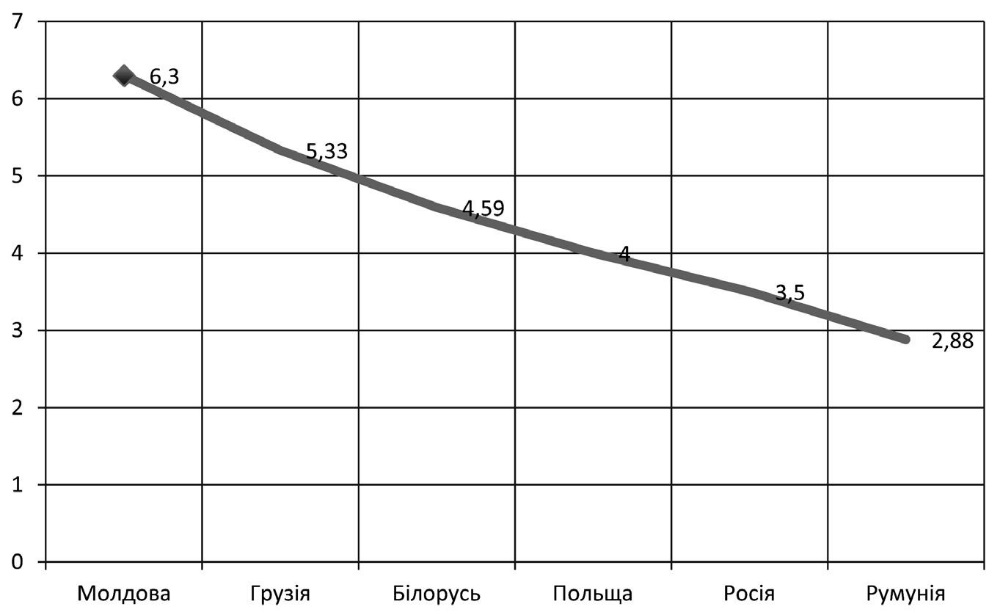 в гуманітарній сферіДіаграма 4.2. 1. Рівень м’якої сили УкраїниЗагальний аналіз результатів дослідження засвідчує, щонайбільший показник «м’якої сили» Україна має в Молдові –6, 3 бали. Це в значній мірі пов’язано з великою кількістюукраїнців, які проживають в даній країні. зокрема, згідно зпереписом населення 2004 року, у правобережній Молдовіпроживало 282,4 тис. українців,а у Придністровському регіоніна сьогодні проживає близько 90 тис. автохтонних українців.Значний показник «м’якої сили» Україна має в Грузії –5,33, Білорусі – 4,59 бали, в Польщі – 4 бали, що зумовленотривалими дружніми відносинами між нашими країнами(хоча й були певні напружені моменти між деякими країнами,наприклад Волинські події, але на даний момент досягнутопримирення) і сприйняття України як надійного партнера.Найменші показники «м’якої сили « України в Росії – 3,5,та в Румунії – 2, 88. В Румунії такі низькі показники зумовленітим, що тут поширюється досить мало інформації про Україну.Відносини були зіпсовані також через судовий процес щодоострова Зміїний. Через ці фактори у румунському суспільствіформуються невтішні стереотипи про Україну, якот «незріладемократія», «недобросовісний сусід», «складний партнер».Низькі показники щодо Російської Федерації в значній мірізумовлені прагненням Росії втягнути Україну у орбіту своїінтересів, в зв’язку з чим вона у значній мірі посилює свій і386Зовнішньополітичні аспекти політики національної безпекиУкраїнської держави в гуманітарній сферіжорсткий і м’який вплив на Україну аби обмежити політичнета економічне зближення її з ЄС. Росія прагне реалізувати своїлідерські амбіції на пострадянському просторі, домінування вякому відповідає її курсу на закріплення за собою статусу глобальної держави. О. Богомолов та О. Литвиненко називаютьданий курс як державницький націоналізм, який складаєтьсяіз декількох дискурсів, таких якот неоевразійство та нещодавно винайдений концепт Русского Мира. Кордони РусскогоМира нехитрим способом збігаються з кордонами слов’янського осердя Російської імперії472.Представник Центру стратегічних та міжнародних досліджень Гезер Конлі зазначає, що Росія активно використовує напострадянському просторі як «м’яку силу» та і «жорстку»силу. Американські дослідники виділили такі методи впливуна російськомовне населення пострадянського простору: громадські організації (зокрема фундація «Русский мир»), ЗМІ(особливо ефективні у Молдові) та співпраця із проросійськими політичними партіями. Гезер Конлі відзначає: «Україна дуже важлива для ідентичності Росії. Значну роль росіяни приділяють церкві, хоча вона й розділена. Також в Україні здійснюється діяльність мережі «Русский мир». Власне, вона діє у всіх– і балтійських країнах, і у Молдові та Грузії. Але, за виняткомГрузії, у цих державах використовуються ЗМІ та партнерствоз політичними партіями. Однак виглядає на те, що російськаполітика «м’якої дії» в Україні особливо потужна, бо ця держава для них є частиною російської ідентичності»473. Однак сьогодні Російська Федерація по відношенню до України використовує тільки «жорстку силу», що призвело до повного падіння міжнародного авторитету Росії і її практично міжнародну ізоляцію. Слід відзначити, що й до цього РФ неодноразоворозгортала негативну інформаційну компанію проти Українив ЗМІ, якщо політичний курс України не відповідав інтересамРФ. Особливо вона посилилася останнім часом, коли всі подіїв Україні російськими ЗМІ перекручуються та спотворюються, поширюється суцільна брехня (вбивство невинних дітей,матерів на Донбасі, поширення рабства тощо) з метою ство472	О. Богомолов та О. Литвиненко.Російська м'яка влада в Україні: проява у дзеркалі. // Критика.ЛистопадГрудень, – 2011. – С.21.473	У чому суть російської політики «м'якої сили»?// Радіо Свобода – [Електронний ресурс]. Режим доступу: http://www.radiosvoboda.org/content/article/24322682.html387Політика національної безпеки Української державив гуманітарній сферірення негативного образу злочинної «фашистобандерівської» української влади.Директор російського ЛевадаЦентру Лев Гудков, зазначає, що головними відмінностями України від Росії є відсутність імперського минулого та неучасть у збройних конфліктах із сусідами. А імперські настрої Росії експерт обґрунтовуєнаявністю проблем із формуванням власної пострадянськоїідентичності, аніж зазіханнями на український суверенітет.Взагалом, аналізуючи основні показники м’якої сили України, слід відзначити, що за даними дослідження Інститутусвітової політики «М’яка сила» України в регіоні: інструментефективної зовнішньої політики»474, саме параметр «популярність української культури» має найбільші значення у більшості країн регіону.Таб 4.2.1. Параметри «м’якої сили» України в МолдовіПАРАМЕТРИ «М'ЯКОЇ СИЛИ»Внутрішній і зовнішньополітичний курс УкраїниВпливовість української громадиДіяльність Посольства УкраїниПопулярність української культуриПопулярність української продукціїСЕРЕДНІЙ ІНДЕКССЕРЕДНЄ ЗНАЧЕННЯ5,34,86,47,27,86,3Таб 4.2.1. Параметри «м’якої сили» України в БілорусіїПАРАМЕТРИ «М'ЯКОЇ СИЛИ»Внутрішній і зовнішньополітичний курс УкраїниВпливовість української громадиДіяльність Посольства УкраїниПопулярність української культуриПопулярність української продукціїСЕРЕДНІЙ ІНДЕКССЕРЕДНЄ ЗНАЧЕННЯ3,122,916,096, 714, 124, 59474	«М'яка сила» України в регіоні: інструмент ефективної зовнішньої політики». Інститут світовоїполітики. – [Електронний ресурс]. Режим доступу: http://iwp.org.ua/img/myaka_syla_ukr.pdf388Зовнішньополітичні аспекти політики національної безпекиУкраїнської держави в гуманітарній сферіТаб 4.2.1. Параметри «м’якої сили» України в ГрузіїПАРАМЕТРИ «М’ЯКОЇ СИЛИ»Внутрішній і зовнішньополітичний курс УкраїниВпливовість української громадиДіяльність Посольства УкраїниПопулярність української культуриПопулярність української продукціїСЕРЕДНІЙ ІНДЕКССЕРЕДНЄ ЗНАЧЕННЯ5,293,295,076,366,645,33Таб 4.2.1. Параметри «м’якої сили» України в ПольщіПАРАМЕТРИ «М’ЯКОЇ СИЛИ»Внутрішній і зовнішньополітичний курс УкраїниВпливовість української громадиДіяльність Посольства УкраїниПопулярність української культуриПопулярність української продукціїСЕРЕДНІЙ ІНДЕКССЕРЕДНЄ ЗНАЧЕННЯ443534Таб 4.2.1. Параметри «м’якої сили» України в РумуніїПАРАМЕТРИ «М’ЯКОЇ СИЛИ»Внутрішній і зовнішньополітичний курс УкраїниВпливовість української громадиДіяльність Посольства УкраїниПопулярність української культуриПопулярність української продукціїСЕРЕДНІЙ ІНДЕКС389СЕРЕДНЄ ЗНАЧЕННЯ2,932,732,933,072,732,88Політика національної безпеки Української державив гуманітарній сферіТаб 4.2.1. Параметри «м’якої сили» України в РосіїПАРАМЕТРИ «М’ЯКОЇ СИЛИ»Внутрішній і зовнішньополітичний курс УкраїниВпливовість української громадиДіяльність Посольства УкраїниПопулярність української культуриПопулярність української продукціїСЕРЕДНІЙ ІНДЕКССЕРЕДНЄ ЗНАЧЕННЯ32,22,25,64,53,5Досліджуючи шляхи оптимізації нарощування «м’якоїсили» України у світі потрібно активно вивчати зарубіжнийдосвід.Коли Дж. Най формулював теорію «м’якої сили», то був переконаний, що незаперечну перевагу у «м’якій силі» мала СШАяк найдемократичніша і найзаможніша «країна вільних можливостей»475. Вона користувалася в світі значно більшою популярністю, ніж ідеологічні напрацювання СРСР. На думку дослідника Радянський Союз втратив свій потужний запас «м’якоїсили», який він мав відразу після Другої світової війни внаслідокінтервенцій до Угорщини 1956 р. і Чехословаччини 1968 р.).Інший дослідник Пол Кеннеді зазначав, що США спирається натри головні опори: військову потужність, економічний потенціал і «м’яку силу» – які ще довго будуть забезпечувати високі позиції країни у світі. Слід також відзначити, що США довгий часдосить розумно поєднувало «жорстку та м’яку сили». Зокремапід час Холодної війни військо США стояло на сторожі демократії, а американські ідеї підточували ідеологію комунізму.І Берлінський мур був зруйнований не артилерійським обстрілом, а зусилля тих людей, які втратили віру в комунізм.Тим не менше після розпаду Радянського Союзу відбулосяпадіння рейтингу Америки, оскільки вища еліта СШАвирішила, що після перемоги в Холодній війні Америка вжеможе спочивати на лаврах. І коли 1997 року небезпечна гра475 Іванова А.Б. Джерела розповсюдження та обмеження мякої сили США.  [Електронний ресурс].Режим доступу: http://istfak.org.ua/tendentsiirozvytkusuchasnoisystemymizhnarodnykhvidnosyntasvitovohopolitychnohoprotsesu/186390Зовнішньополітичні аспекти політики національної безпекиУкраїнської держави в гуманітарній сферівалютних спекулянтів із Заходу спричинила фінансовий краху ПівденноСхідній Азії, багато держав цього регіону вірили ввідповідну допомогу з боку американців, але отримали її досить пізно, що значно зменшило авторитет США. Адміністрація Буша молодшого спричинила ще більше зменшення рейтингу Америки, що було зумовлено орієнтацією американської адміністрації на силові методи вирішення проблем у деяких країнах світу, що робилося іноді навіть без санкції ООН іпідтримки міжнародної спільноти. Особливо послабила авторитет Америки у світі Іракська війна, яку засудила світова громадськість. Зокрема в лютому 2003 року в ПортоАллегро відбувся Всесвітній соціальний форум, на якому відомі вчені гуманітарії із різних країн – Н.Чомскі, Тарик Али, НаомиКляйн, Адольфо Перес Ексвел, Едуард Гальяно однозначно зазначили, що не тільки абсурдно, а й злочинно використовувати мільярди доларів для проведення «сумнівної війни», коли цікошти можна було використати на освіту, харчування, підтримку здоров’я близько трьох мільярдів бідняків планети.Саме Іракська війна показала, що ніяка країна не може відчувати себе після цього в повній безпеці, так як США і їхсоюзники по коаліції показали, що їм не потрібні ніякі санкціїРади Безпеки ООН для здійсненні агресії проти суверенноїдержави, керуючись тільки власними національними інтересами. Подібна ситуація спостерігається і з Російською Федерацією, яка використовує здебільшого силові методи для поширення свого впливу (Придністров’я, Абхазія та Осетія,Крим, підтримка війни на сході України). Ці війни показаласвітові, що для деяких світових держав – лідерів не право єсилою, а сила є головним правом.Після приходу до влади Барака Обами, його команда одниміз своїх приорітетів вважала формуванні світової сили, яка отримала назву soft power (м’якої сили), тобто за допомогоюкультурного й економічного впливу. М’яка сила не означалавідмови від гуманітарних інтервенцій і стримування Росії таКитаю, йшлося про певне корегування тональності діалогу.Джозеф Най зазначає, що в сучасну глобалізованому таінформаційному світі успіх є результатом не лише військовихперемог, але також перемоги певних заяв. На сучасному етапіважливими методами боротьби проти ісламського тероризмує більшою мірою ідеологічні та культурноцивілізаційні методи. Багато мусульман не підтримують американські цінності й391Політика національної безпеки Української державив гуманітарній сферіамериканську політику, але це не означає, що вонипогоджуються з Бін Ладеном чи іншими терористами. ТомуСША можуть популяризувати свої цінності, свою добру волю,але не нав’язувати їх. Сполучені Штати та їхні союзники незможуть перемогти ісламський тероризм, якщо кількістьлюдей, які підтримують екстремістів, є більшою, ніж кількістьлюдей, які позитивно чи хоча б нейтрально ставляться до СШАта їхніх союзників. М’яка сила потрібна для того, щобзменшити інтерес до екстремістських ідей і завоювати серцята думки більшості. І після цього є можливим використанняжорсткої сили, так як знищення терористів, які не матимутьширокої громадської підтримки серед мусульман та іншихнародів, не викликатиме значний резонанс. Коли ж робитиакцент тільки на жорсткій силі, то навіть після знищенняворогів, на їх місце стануть десятки інших, які підтримуютьідеї і цінності загиблих, так як найважче перемогти ідеї і вірулюдей, які знаходяться в їхніх душах.Тому Сполучені Штати можуть стати «розумною силою»,поєднуючи «м’яку та жорсту силу», створюючи свій позитивний міжнародний імідж і забезпечуючи інвестиції у світовісуспільні блага. Ряд світових проблем, на думку Джозефа Ная,зокрема забезпечення охорони здоров’я, подолання несприятливих кліматичних змін, формування відкритої, стабільноїміжнародної економічної системи, можуть бути вирішені підлідерством Сполучених Штатів. Поєднуючи свою військову таекономічну могутність з розвитком «м’якої сили», СполученіШтати можуть створити потужну розумну силу, яка допоможеподолати і внутрішні і зовнішні проблеми країни.Останнім часом, як зазначають ряд експертів, зокремаД. Най, Р. Ермітейдж та ін., значно збільшила свою «м’якусилу» КНР., свідченням чого стала активна популяризація китайської культури за кордоном, активна підтримка китайськоїдіаспори, яка завжди є надійним агентом впливу КНР у іншихкраїнах.	Значно	підвищило	імідж	Китаю	проведенняОлімпійських ігор 2008 р. на високому рівні, навіть незважаючи на значний зовнішній політичний тиск (з приводу«питання Тібету»).У 2004 року Ху Цзіньтао створив концепцію «мирного розвитку Китаю», що чинна донині. Китайці активніше почализвертатися до своєї історії, показуючи її привабливі і дружелюбні сторони. Зокрема китайці почали активно популяризу392Зовнішньополітичні аспекти політики національної безпекиУкраїнської держави в гуманітарній сферівати постать адмірала Чжен Хе, який у XV столітті перетнувІндійський океан, діставшись Африки і 2005 року відзначали600ліття його першої експедиції.Інструментом поширення китайської культури у світі стають Інститути Конфуція, які від 2004 року відкриваються убагатьох країнах світу (у Польщі їх уже чотири). Один з лідерівКНР Лі Чанчунь прямо визначив їх як «ключовий елементнашої системи закордонної пропаганди». Партійна газета«Реньмінь Рібао»476писала: « Хоча Китай є колискою культури,цивілізацією з 5000літньою історією, ми стали виробничою лінією. Якщо Китай повинен перетворитися на справді потужнукраїну, зростати повинні не тільки наша економіка і політика,а й культура».М’яка сила Китаю проявляється також в тому, що китайціпроповідують у світі миролюбність свого народу. Як зауважуєамериканська дослідницясинолог, професор Сьюзен Огден,Китай усвідомив, що може домогтися, взагаліто, всього бажаного за допомогою економічних і фінансових інструментів, атакож «м’якої сили» – без жодного пострілу.Значний потенціал мякої сили має Японія. Вона після Другоїсвітової війни опинилася у важкій ситуації – складне внутрішнєі зовнішнє положення, якості японської продукції не довіряли.У цих умовах японська влада вирішила створити одну потужну конкурентну ключову галузь і сформувати нову інформаційну політику, в основі якої лежала ідея про те, що культурна експансія в значній мірі сприяє реалізації економічних інтересів. Відтак у багатьох країнах відкривалися японські культурні центри, організовувалися різноманітні заходи, що популяризували японську культуру, філософію, національну кухню. Результативність даної кампанії може сьогодні оцінити кожен: японські товари, японська культура, японська кухня є популярними у всьому світі.Досить активно розвиток культури як основної складовоїм’якої сили почала використовувала Франція ще за часів Ш. деГолля, хоча на той час термін «м’яка сила» ще не був відомий.Президент Ш. де Голль недарма назвав культурну складову«історичним покликом» Франції477. Для післявоєнної Франціїнайголовнішим завданням в той період було забезпечення476	Пьотр Ґіллєрт. М’яка сила Конфуція. – [Електронний ресурс]. Режим доступу:http://zgroup.com.ua/article.php?articleid=3482477	Георгиев Э.Г. Африканская политика Франции. – М., –1988. – 329 с.393Політика національної безпеки Української державив гуманітарній сферіконсолідації суспільства, створення внутрішньополітичноїстабільності, збереження культурноісторичної ідентичності. ІФранція виконала це завдання і продовжує реалізувати йогосьогодні. Як відзначає міністр закордонних справ Франції Б.Кушнера, «у сучасну епоху саме використання «м’якої сили»,яка передбачає культурний вплив, обмін знаннями, ідеями,уявленнями, становить сферу взаємодії, що поступово нівелює вплив економічної та військової могутності»478.У Франції сьогодні діє досить ефективна система культурної політики як основи м’якої сили.В зовнішній сфері культурну політику Франції здійснюєАльянс Франсез (АФ). Це єдина мережа культурних установ(інститутів, центрів) Франції за кордоном. Основними завданнями АФ стало співробітництво в галузі освіти, мови та культури, поширення французької мови та популяризація французької культури у світі, розвиток культурних обмінів.Нині Альянс Франсез має 1072 представництва в 146 країнах, де здобувають освіту близько 500 000 студентів479. Значнуроботу проводить також Міністерства у справах культури, уякому працюють понад 430 тисяч службовців, тобто більш як 2відсотки активного населення. В цілому на культуру виділяються значні кошти. Зокрема у 2011 році Міністерству у справах культури було виділено 7,5 млрд. євро (без врахування діяльності АФ, який отримує кошти з бюджету МЗС)480.Основні заходи спрямовані на посилення м’якої сили: посилення ролі французької мови в громадському і культурномужитті держав, історично пов’язаних з Францією, активнийрозвиток ЗМІ та співпраці в культурній галузі, активна міжнародна співпраця в сфері освіти (так африканські вищі навчальні заклади та дипломи прирівнюються до французьких,студенти беруть активну участь в програмах обміну з колишньою метрополією).Зусилля Франції привели до позитивних наслідків і Франціязалишається культурним центром для колишніх країн метрополії.Останнім часом Франція посилює зусилля по покращенню478	Kouchner B. La diplomatie est un art qui doit кtre inventй [Електронний ресурс]. Режим доступу:http://fr.radio86.com/articlesdemediaschinois/bernardkouchnerladiplomatieestunartquidoitetreinvente479 Альянс Франсез. Вікіпедія. [Електронний ресурс]. Режим доступу:http://uk.wikipedia.org/wiki/Альянс_Франсез480 Le budget 2011 du ministиre de la culture et de la communication. [Електронний ресурс].http:// www.culture.gouv.fr/ mcc/Leministere/Budget/ Articles/ Lebudget2011duministeredelacultureetdelacommunication/394Зовнішньополітичні аспекти політики національної безпекиУкраїнської держави в гуманітарній сферііміджу Франції як держави «загального добробуту». Хоча слідвідзначити що в цій сфері виникають і певні проблеми. Франціяпоступово втрачає позиції у світі. Зокрема, французька моваперестала бути виключною мовою дипломатичних контактів. Їїпоступово витісняє англійська мова. Країни, що розвиваються, якперебували в межах інтересів французької держави, прагнутьпідсилювати власну цивілізаційну ідентичність та економічнусамостійність. Щоб подолати проблеми в цій сфері деякі політики,зокрема Н. Саркозі пропонує здійснити глибоке реформуванняосвітньої сфери, створити дієві програми щодо формуванняпатріотизму та популяризації інтересу до культурної спадщини йсамобутності Франції на глобальному рівні.Підсумовуючи, слід відзначити, що гуманітарні чинники ікультура є одними з головних складових «м’якої сили» держави. На жаль, Україна ще не напрацювала значний потенціал«м’якої сили» на світовій арені. В цьому контексті нашій державі потрібно навчитися виробляти ефективну політику в даній галузі, використовуючи свій потужний історикокультурний потенціал.Збільшуючи «м’яку силу» держави, ми повинні також активніше використовувати освітній потенціал нації, якийв значній мірі впливає на формування соціального капіталу,збільшення конкурентоздатності української держави та підвищення її міжнародного іміджу.